     Pupil’s book, p.96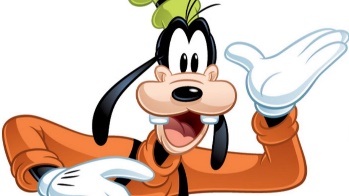 Exercise C: Κοιτώντας τις εικόνες γράψτε τι έκανε η Ναντίν την περασμένη Κυριακή. Χρησιμοποιήστε με τη σειρά των εικόνων τα εξής ρήματα:go, brush, ride, feed, returnExercise D: Μία απαίσια εβδομάδα για την οικογένεια Αντωνίου. Αντιστοιχίστε. Γράψτε δίπλα σε κάθε νούμερο το σωστό γράμμα. Π.χ. 1-gPut the verbs in Affirmative, Interrogative or Negative of Simple Past.Remember: I walked – Did I walk? - I didn’t walkShe---------------- home. (go)We ------------------- a film. (watch)When ------------------? (he/arrive)I ------------------- a new car. (buy)Where ---------------? (you/ live)I --------------------- tennis. (play)Where --------------- before? (you/ work)We --------------------- (not/ call) you yesterday. He ------------------ history. (study)They ----------------------- on time. (not arrive)---------------------- (you/ see) that film?We -------------------- (eat) dinner.Μάθετε τα επόμενα 10 Ανώμαλα ρήματα. (choose-feed). Γράψτε τα στο τετράδιο 3 φορές Αντιγραφή.